- Türkiye’de Tarımsal Amaçlı Kooperatif Örgütlerinin Desteklenmesi Projesi (TKD) kapsamında, “Tarımda Rekabetçi Yapılar-Türkiye’ de Kooperatif Dikey Örgütlenme Sistemlerini Güçlendirmenin Sağlayacağı Faydalar” konulu,  DGRV-TEDGEM-TAKOG Ortak Projesi Çalıştay’ ı -05 Haziran 2007,  Limak Ambassadore Hotel - Kavaklıdere / Ankara  DGRV - Alman Kooperatifleri Konfederasyonu (Deutscher Genossenschafts- und Raiffeisenverband), TEDGEM – Tarım ve Köyişleri Bakanlığı -Teşkilatlanma ve Destekleme Genel Müdürlüğü ile TAKOG –Tarımsal Amaçlı Kooperatifler Ortak Girişiminin işbirliğiyle uygulanmakta olan “Türkiye’ de Tarımsal Amaçlı Kooperatif Örgütlerin Desteklenmesi Projesi (TDK)  kapsamında düzenlenen “Tarımda Rekabetçi Yapılar-Türkiye’ de Kooperatif Dikey Örgütlenme Sistemlerini Güçlendirmenin Sağlayacağı Faydalar” konulu Çalıştay 05 Haziran 2007 günü Ankara’ da Limak Ambassadore Hotel’de gerçekleştirilmiştir.  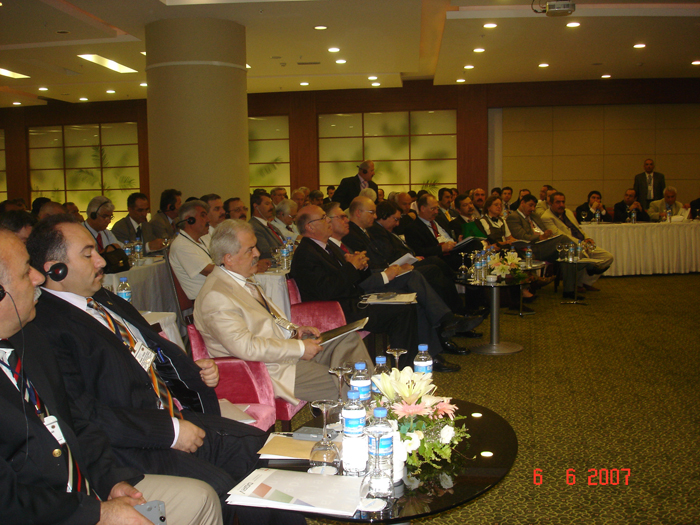 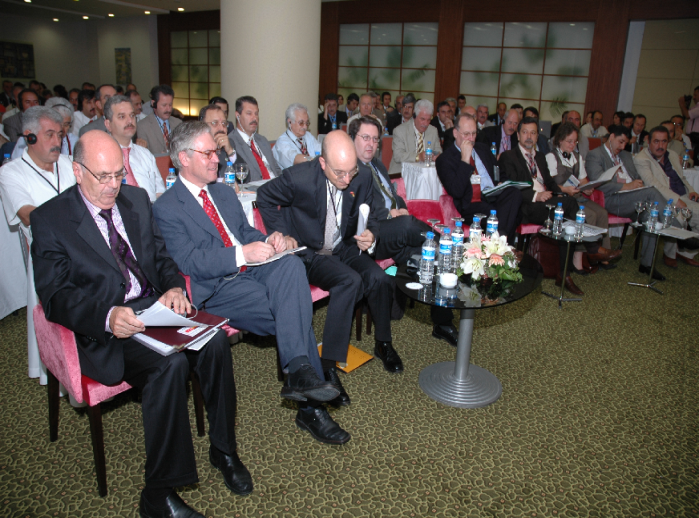 DGRV-TEDGEM-TAKOG işbirliğiyle yürütülmekte olan “Türkiye’ de Tarımsal Amaçlı Kooperatif Örgütlerin Desteklenmesi Projesi (TDK)  kapsamında düzenlenen “Tarımda Rekabetçi Yapılar-Türkiye’ de Kooperatif Dikey Örgütlenme Sistemlerini Güçlendirmenin Sağlayacağı Faydalar” konulu Çalıştay, 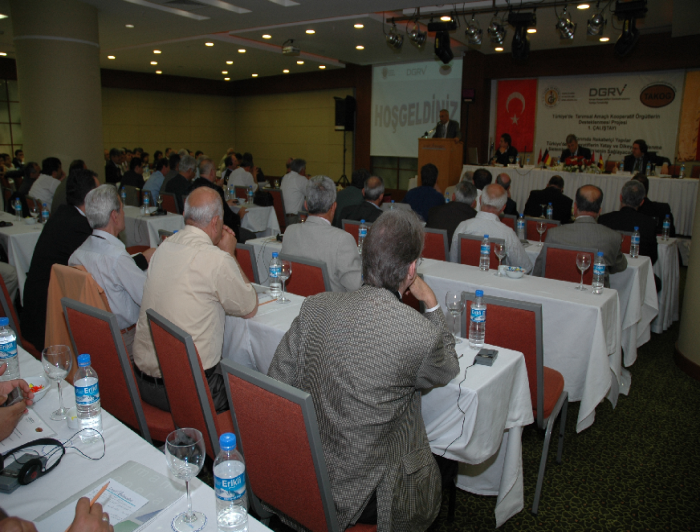 Yabancı konuklarımız, Almanya Federal Cumhuriyeti Ankara Büyükelçiliği’nde Ekselansları Büyükelçi  Dr. Eckart CUNTZ, DGRV - Alman Kooperatifleri Konfederasyonu İcra Kurulu Başkanı Prof. Carl-Friedrich LEUSCHNER, DGRV Uluslararası İlişkiler Bölümü Başkanı Dr.Paul G. ARMBRUSTER, COGECA – Avrupa Birliğindeki Tarımsal Amaçlı Kooperatifler Genel Konfederasyonu Temsilcisi Mr. Paulo GOUVEIA, DGRV- Türkiye Temsilcisi Mr. Andreas KAPPES, yerli katılımcılar olarak TEDGEM Genel Müdürü Sayın Mehmet TAŞAN, Sanayi ve Ticaret Bakanlığı-Teşkilatlama Genel Müdürlüğü ile TEDGEM Genel Müdürlüğü üst düzey yöneticileri ve Tarım Kredi Kooperatifleri Merkez Birliği Genel Başkanı - Tarımsal Amaçlı Kooperatifler Ortak Girişimi Başkanlar Kurulu Başkanı İlhami TEKE,  Türkiye Milli Kooperatifler Birliği Genel Başkan Yardımcısı -Tarımsal Amaçlı Kooperatifler Ortak Girişimi TAKOG Yetkili Ortağı - OR-KOOP Genel Başkanı Cafer YÜKSEL, çok sayıdaki Kooperatif Bölge Birliği ve Kooperatif Başkanının katılımlarıyla, ekteki gündem doğrultusunda gerçekleştirilmiştir.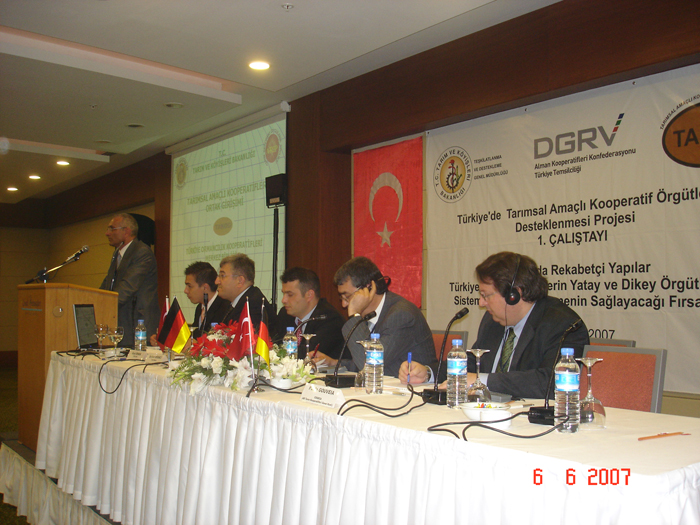 Tarımda Rekabetçi Yapılar - 
Türkiye’de Kooperatif Dikey Örgütlenme Sistemlerini Güçlendirmenin Sağlayacağı Fırsatlar09.00	Kayıt 09.30	Hoşgeldiniz Konuşması Andreas KAPPES, Direktör, DGRV Türkiye Temsilciliği09.35	Alman Kooperatif Örgütü’nden Mesaj Profesör Carl-Friedrich LEUSCHNER, İcra                  Kurulu Başkanı Deutscher Genossenschafts- und Raiffeisenverband e.V., Berlin09.45	Almanya Federal Cumhuriyeti Ankara Büyükelçiliği’nden Hoşgeldiniz Konuşması	Ekselansları Dr. Eckart CUNTZ, Büyükelçi09.50	Açılış KonuşmalarıCafer YÜKSEL, Tarımsal Amaçlı Kooperatifler Ortak Girişimi TAKOG Yetkili Ortağı  OR-KOOP Genel Başkanı, Türkiye Milli Kooperatifler Birliği Genel Başkan Yardımcısı İlhami TEKE, Tarım Kredi Kooperatifleri Merkez Birliği Genel Başkanı , Tarımsal Amaçlı Kooperatifler Ortak Girişimi Başkanlar Kurulu Başkanı, Mehmet TAŞAN, Genel Müdür, Tarım ve Köyişleri Bakanlığı, Teşkilatlanma ve Destekleme Genel Müdürlüğü, 	Ferhat ŞELLİ, Müsteşar Yardımcısı, Tarım ve Köyişleri Bakanlığı Sunumlar10.25	Alman Kooperatif Sistemi ve Almanya’da Kırsal Kalkınmada Kooperatiflerin Rolü 	Dr. Paul G. ARMBRUSTER,	DGRV Uluslararası ilişkiler 	Bölümü Genel Sekreteri 10.45	Türk tarımında Kooperatiflerin gelecekteki RolüFikri KAYA, Daire Başkanı, Tarım ve Köyişleri Bakanlığı, Teşkilatlanma ve Destekleme Genel Müdürlüğü 11.00	Çay-Kahve Arası11.30	TAKOG çatısı altındaki Tarımsal Amaçlı Kooperatifler ve IRFO-Projesinin kısa tanıtımı 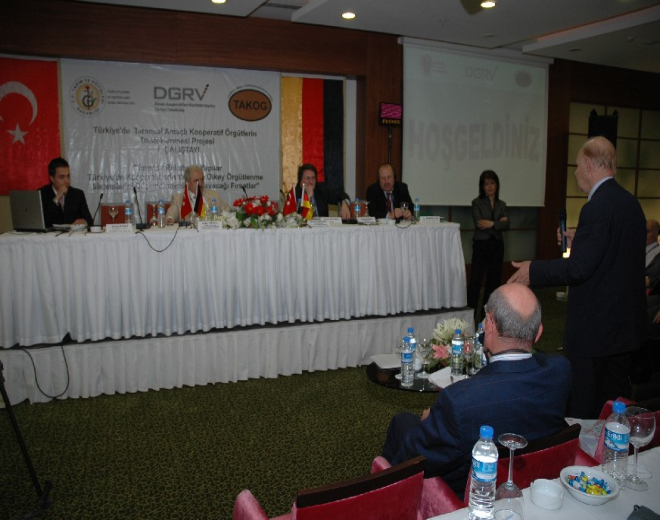 	Ünal ÖRNEK, IRFO Projesi Ekip Lideri 11.45	Tarım Satış Kooperatiflerinin Yeniden Yapılandırılması	Serkan BİRİNCİ, Şube Müdürü, Sanayi ve Ticaret Bakanlığı12.00	AB’ de Tarımsal Kooperatifler: Değişik modeller ve stratejiler fakat tek bir hedefPaulo GOUVEIA, COGECA – Avrupa Birliğindeki Tarımsal Amaçlı Kooperatifler Genel Konfederasyonu 13.00	Öğle Yemeği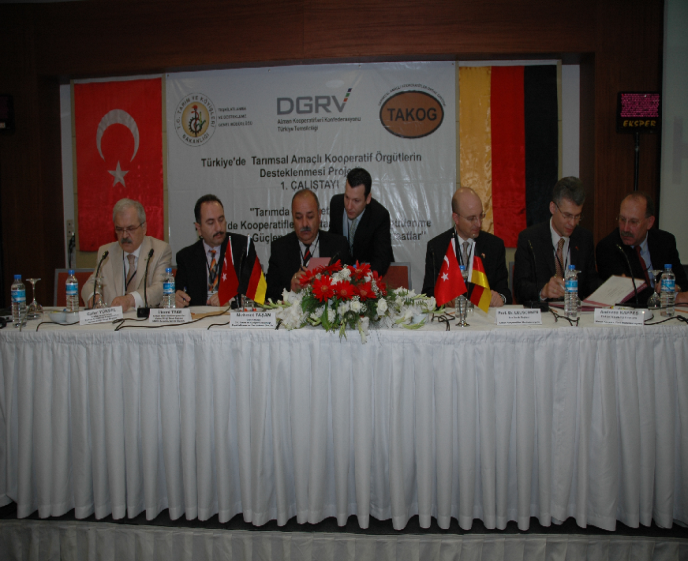 14.30 	Öğleden Sonra OturumuPanel Türkiye’de kooperatiflerin yatay ve dikey örgütlenme sistemlerini güçlendirmek için atılması gereken adımlar15.30	Çay-Kahve Arası15.40	Panelin devamı Teşekkür ve kapanış konuşmaları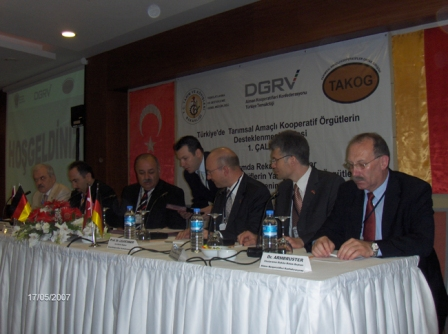 Çalıştay’ ın başarıyla tamamlanması sonucunda DGRV-TEDGEM-TAKOG işbirliğiyle yürütülmekte olan “Türkiye’ de Tarımsal Amaçlı Kooperatif Örgütlerin Desteklenmesi Projesi (TDK)  Mutabakat metni İmzalanmıştır. 